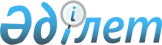 О некоторых вопросах республиканского государственного казенного предприятия "Республиканская школа высшего спортивного мастерства по массовым видам спорта" Комитета по делам спорта и физической культуры Министерства культуры и спорта Республики КазахстанПостановление Правительства Республики Казахстан от 17 июля 2015 года № 547      Правительство Республики Казахстан ПОСТАНОВЛЯЕТ:



      1. Переименовать республиканское государственное казенное предприятие «Республиканская школа высшего спортивного мастерства по массовым видам спорта» Комитета по делам спорта и физической культуры Министерства культуры и спорта Республики Казахстан в республиканское государственное казенное предприятие «Республиканский учебно-методический и аналитический центр по физической культуре и спорту» Комитета по делам спорта и физической культуры Министерства культуры и спорта Республики Казахстан (далее – предприятие). 



      2. Определить основным предметом деятельности предприятия осуществление деятельности в области спорта.



      3. Комитету по делам спорта и физической культуры Министерства культуры и спорта Республики Казахстан в установленном законодательством Республики Казахстан порядке обеспечить: 



      1) представление на утверждение в Комитет государственного имущества и приватизации Министерства финансов Республики Казахстан устава предприятия; 



      2) государственную перерегистрацию предприятия в органах юстиции; 



      3) принятие иных мер, вытекающих из настоящего постановления. 



      4. Утратил силу постановлением Правительства РК от 28.08.2015 № 683.



      5. Настоящее постановление вводится в действие со дня его подписания.       Премьер-Министр

      Республики Казахстан                       К. Масимов
					© 2012. РГП на ПХВ «Институт законодательства и правовой информации Республики Казахстан» Министерства юстиции Республики Казахстан
				